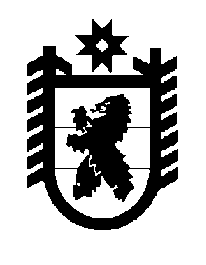 Российская Федерация Республика Карелия    ПРАВИТЕЛЬСТВО РЕСПУБЛИКИ КАРЕЛИЯПОСТАНОВЛЕНИЕот  22 января 2018 года № 20-Пг. Петрозаводск О внесении изменений в постановление Правительства 
Республики Карелия от 27 марта 2008 года № 75-ППравительство Республики Карелия п о с т а н о в л я е т: Внести в Порядок предоставления из бюджета Республики Карелия бюджетам муниципальных образований в Республике Карелия бюджетных кредитов для покрытия временных кассовых разрывов, возникающих при исполнении указанных бюджетов, для частичного покрытия дефицитов местных бюджетов, для осуществления мероприятий, связанных с ликвидацией последствий стихийных бедствий и других чрезвычайных ситуаций, а также использования и возврата предоставленных бюджетных кредитов, утвержденный постановлением Правительства Республики Карелия от 27 марта 2008 года № 75-П «Об утверждении Порядка предоставления из бюджета Республики Карелия бюджетам муниципальных образований в Республике Карелия бюджетных кредитов для покрытия временных кассовых разрывов, возникающих при исполнении указанных бюджетов, для частичного покрытия дефицитов местных бюджетов, для осуществления мероприятий, связанных с ликвидацией последствий стихийных бедствий и других чрезвычайных ситуаций, а также использования и возврата предоставленных бюджетных кредитов» (Собрание законодательства Республики Карелия, 2008, № 3, ст. 304; № 7, ст. 935;  2009,  № 6, ст. 659; 2010, № 5, ст. 546;  № 12, ст. 1731; 2011, № 11, ст. 1873; 2013, № 1, ст. 85; 2016, № 4, ст. 809; 2017, № 3, ст. 418; Официальный интернет-портал правовой информации (www.pravo.gov.ru), 7 августа 2017 года, № 1000201708070010), следующие изменения:в пункте 2 слова «администрациями соответствующих муниципальных образований» заменить словами «органами местного самоуправления», после                             слов «обращений о предоставлении бюджетных кредитов» дополнить словами «в Министерство»;в подпункте 1 пункта 3:абзац третий изложить в следующей редакции:«б) предложения об источниках и сроках возврата бюджетного кредита;»;абзац шестой изложить в следующей редакции:«д) обязательства органа местного самоуправления по обеспечению внесения изменений в решение о местном бюджете в части источников финансирования дефицита местного бюджета при принятии Правительством Республики Карелия решения о предоставлении бюджетного кредита.»;дополнить абзацем  следующего содержания:«привлечению в местный бюджет кредитов от кредитных организаций по ставкам, не превышающим  ключевой ставки, установленной  Центральным банком Российской Федерации, увеличенной на 1 процент годовых;»;пункт 4 изложить в следующей редакции:«4. Министерство в течение 15 рабочих дней со дня регистрации обращения в день его поступления:а) рассматривает обращение на соответствие требованиям, установленным настоящим Порядком;б) в случае соответствия обращения требованиям, установленным настоящим Порядком, готовит заключение о предоставлении бюджетного кредита с предложениями об объеме бюджетного кредита, целях его использования и сроках возврата или об отказе в предоставлении бюджетного кредита по установленным им формам, а также проект правового акта Правительства Республики Карелия по вопросу предоставления бюджетного кредита местному бюджету;в) в случае несоответствия обращения требованиям, установленным настоящим Порядком, в письменной форме уведомляет об этом орган местного самоуправления.Обращения о предоставлении бюджетных кредитов для осуществления мероприятий, связанных с ликвидацией последствий стихийных бедствий и других чрезвычайных ситуаций, рассматриваются Министерством незамедлительно.»;пункт 6 признать утратившим силу;в абзаце первом пункта 9 слово «процентной» исключить;пункт 13 признать утратившим силу.
           Глава Республики Карелия                                                                А.О. Парфенчиков